Blog by Susan Long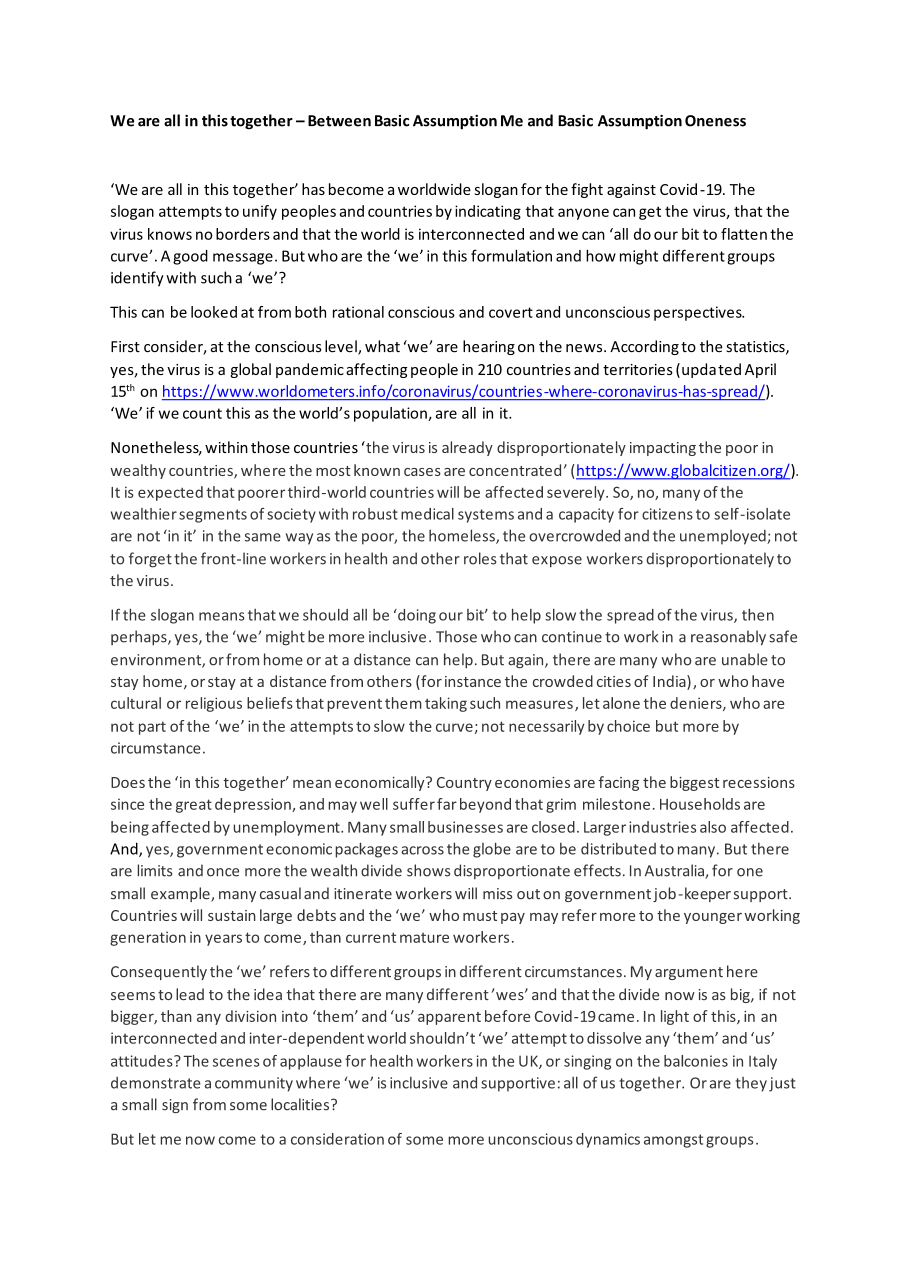 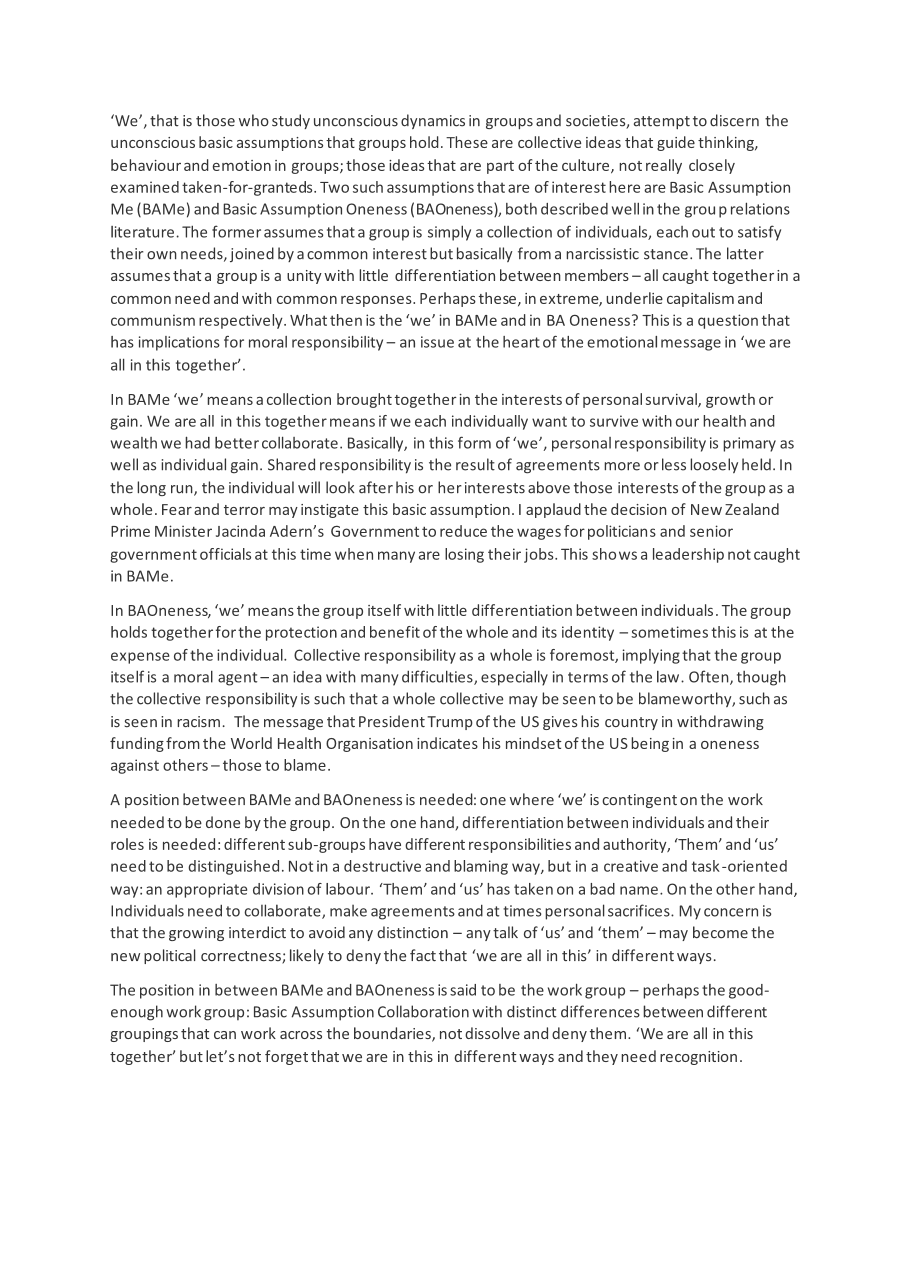 